МУНИЦИПАЛЬНОЕ ДОШКОЛЬНОЕ ОБРАЗОВАТЕЛЬНОЕ УЧРЕЖДЕНИЕ ДЕТСКИЙ САД № 8 « ЗВЁЗДОЧКА»Памятка для родителей«ЧТО ДЕЛАТЬ, ЕСЛИ РЕБЕНОК ПЛАЧЕТ ПРИ РАССТАВАНИИ С РОДИТЕЛЯМИ?»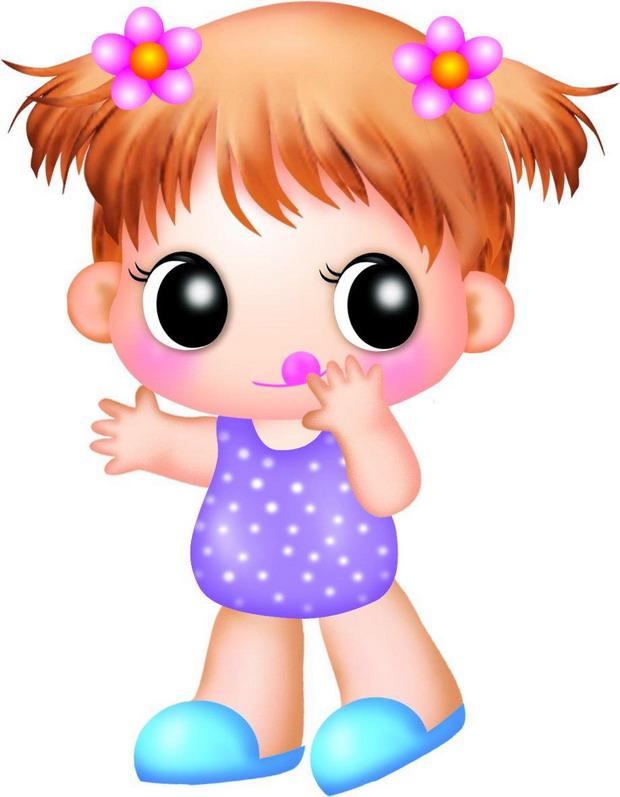 подготовила воспитатель: Пархомова Н.А.ст. Егорлыкская2017г.Современные родители, прочитавшие множество книг по психологии, начинают готовить своего ребенка к приходу в ясли задолго до этого события. С ребенком гуляют во дворе, чтобы развить навыки общения, приглашают к нему в гости сверстников, рассказывают. Как хорошо живут детки в детском саду. И малыш на вопрос взрослых, хочет ли он пойти в детский сад, с радостно улыбается и кивает.Но когда ребенок оказывается в незнакомой обстановке, когда он видит, что мама скрылась за незнакомыми дверями. Что его окружают чужие тети, а какие-то дети трогают и рассматривают его, он приходит в отчаяние, следствием которого могут стать просто слезы или истерика. Подобное состояние может продолжаться и день, и два, и неделю...Бывает и по-другому. Если малышу нравится общаться со взрослыми и детьми, он легко и непринужденно прощается в первый день с мамой и, смело взяв воспитателя за руку, без колебаний входит в группу. Он полон ожиданий, он не подразумевает даже, что вместо сюрпризов его тут ждут разочарования. Он хочет играть в кубики, а его одевают и ведут гулять. Он хочет спать, а его сажают за стол. Он хочет взять машинку, а ее отнимают другие дети...А главное - нет рядом мамы, некому пожаловаться, не у кого потребовать желаемое. И тогда уже на следующий же день ребенок вряд ли с восторгом пойдет в ясли. Скорее всего, он будет плакать и прижиматься к маме.К счастью, не все дети так тяжело переживают новый этап в своей жизни. Воспитатели отмечают. Что легче адаптируются к детскому саду дети из многодетных семей (так как уже усвоили, что не только они являются центром внимания взрослых), дети из коммунальных квартир( у них уже есть опыт общения с разными категориями детей и взрослых) и дети из семей, в которых ребенок является равноправным партнером по общению с мамой и папой, а не игрушкой для взрослых, не помехой для них, не образцом для педагогических экспериментов.Но если все же ребенок плачет при расставании с родителями по утрам, не стоит отчаиваться, так как после периода адаптации ( смотри предыдущую шпаргалку) ребенок. Скорее всего, уже не будет так расстраиваться из-за Вашего ухода.Проанализируйте, так ли переживает малыш, если в ясли его приводит не мама, а папа или другой член семьи. И если с кем-то из них ребенок по утрам чувствует себя более комфортно, то, пока он не адаптируется, пусть его приводят бабушка или дедушка, старшая сестра или брат.Спросите воспитателя, как долго после Вашего ухода ребенок еще плачет. Если сразу после того, как он оказывается в группе, малыш перестает плакать, то спокойно отправляйтесь на работу или учебу. Ваш ребенок наверняка чувствует себя отлично.Если воспитатель сообщает Вам, что ребенок плачет еще очень долго после Вашего ухода. Постарайтесь узнать , какие занятия и игрушки способны отвлечь малыша от горьких переживаний: интересная книжка, яркая игрушка, завтрак или веселая игра с детьми.Источник: https://www.yandex.ru